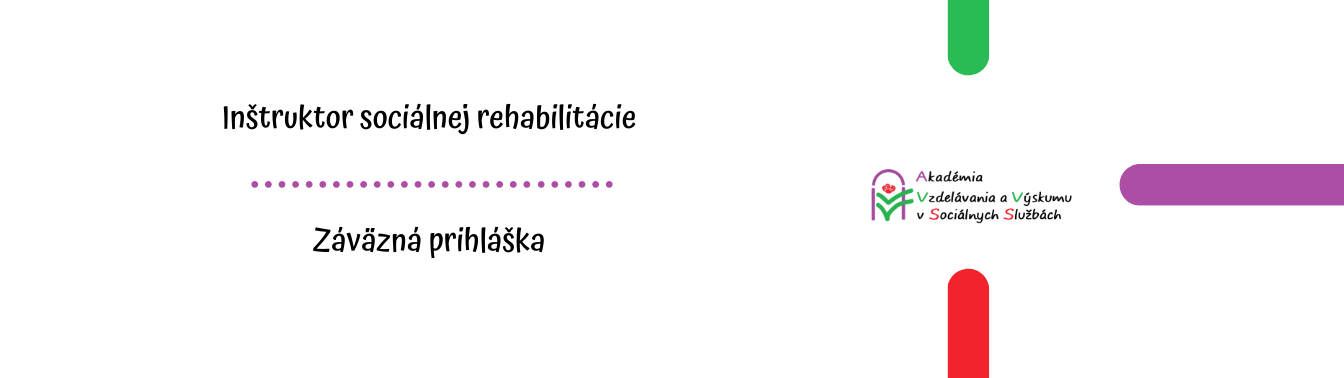 OrganizáciaKurz: Inštruktor sociálnej rehabilitácieMiesto: ONLINECena: 285 € / účastníkZačiatok kurzu: 11. - 13. 05. 2021  so začiatkom o 9.00 h.ostatné termíny budú dohodnuté na prvom stretnutíKaždý účastník musí vyplniť prihlášku do akreditačného spisu. Prihlášku pošlite podpísanú a naskenovanú na e-mail sekretariat@avvss.sk.Po zaslaní prihlášky Vám vystavíme faktúru.Dňa									PodpisNázovZriaďovateľ  Adresa organizácieUlica: Ulica: Ulica: Adresa organizáciePSČ, obec: PSČ, obec: PSČ, obec: Adresa organizácieVÚC:VÚC:VÚC:IČODIČPrihlásená osoba Titul, priezvisko, meno, funkcia       Titul, priezvisko, meno, funkcia       Dátum narodenia:Tel.č.E-mail:E-mail:Adresa bydliskaNázovOZ Planéta Malého princa; www.avvss.sk OZ Planéta Malého princa; www.avvss.sk OZ Planéta Malého princa; www.avvss.sk v spolupráci s Tabita s.r.o. a  OZ Akadémia vzdelávania a výskumu v soc. službáchv spolupráci s Tabita s.r.o. a  OZ Akadémia vzdelávania a výskumu v soc. službáchv spolupráci s Tabita s.r.o. a  OZ Akadémia vzdelávania a výskumu v soc. službáchv spolupráci s Tabita s.r.o. a  OZ Akadémia vzdelávania a výskumu v soc. službáchPoštová adresaBernolákova 4, 908 51, HolíčBernolákova 4, 908 51, HolíčBernolákova 4, 908 51, HolíčKontaktná osoba za organizáciuMeno: PhDr. Mária Znášiková Telefónne číslo:0905 529 869IČO: 50 170 473e-mail: sekretariat@avvss.sk            maria.znasikova@avvss.skDIČ: 2120475676DIČ: 2120475676